Equal Employment Opportunity FormAny degree presently pursuing ______________________ Date degree to be completed _________________TEACHING EXPERIENCEMay we contact any of the above-mentioned persons?        Yes          NoAre you presently under any contract with any other school?             Yes               NoIf yes, to whom? (Name of School) _____________________________________________________________Have you ever been discharged or requested to resign from a teaching or administration position?       Yes           No      If yes, explain ______________________________________________________________OTHER EXPERIENCEOther work experience which I believe have been valuable to my career are:__________________________________________________________________________________________
____________________________________________________________________________________________________________________________________________________________________________________LEGAL NOTIFICATIONIt is understood that Brevard Nursing Academy, LLC. May contact former employer(s) for verification of my employment history and Level and Level II background check and I hereby consent to such inquiries.I understand that if I am employed prior to the receipt of the background report, my continued employment will be conditional on receipt of a report demonstrating that I am in compliance with the Commission of Independent Education (CIE) and the Board of Nursing rules and regulations regarding applicant/employee criminal records and disclosure of criminal convictions.Signature                                                                                                               DateI promise that the information contained in this application and in my resume, is true and complete, and I understand that if it is not, I may be eliminated from consideration for the job.  It, after being hired, falsehoods or omissions are discovered in my application or resume, I understand that my employment may be terminated.  By affixing my signature, I agree to the conditions listed on this application and will, if employed, tender my resignation of employment should I fail to fulfill these conditions.Signature 	Date REFERENCESThese should be from persons best qualified and willing to give an objective appraisal of your fitness in the position you seek, please include administrators with whom you have worked with.Do we have permission to contact these persons at this time?          Yes              No Name			Address			Phone No.		Position/Occupation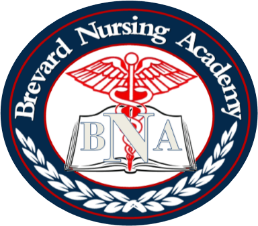 Brevard Nursing Academy1581 Robert J. Conlan Blvd. Suite 106Palm Bay, FL  32905321-914-3041Applicant InformationVoluntary InformationThis information is being requested in accordance with federal regulations. The information is voluntary and will not be used when considering you for employment with our company.Racial or Ethnic GroupGenderMilitary ServiceHow did you hear about this position?Teaching Preference and CompetenciesPosition Preferred: (Please include all subjects)1st Choice: _____________________________ 2nd Choice: ________________________________________3rd Choice: _____________________________ 4th Choice: ________________________________________List other subjects you are qualified to teach: __________________________________________________I will be available to start teaching (date) _____________________________________________________List and give the extent of any special training you have had that is not mentioned above._______________________________________________________________________________________________________________________________________________________________________________________________________________________________________________________________________________________________________________________________________________________________________________________________________________________________________________________Certification Note: Please submit a photocopy of all your Florida teaching certificates with this application.Academic Preparation for TeachingList high schools, colleges, universities, and training institutions attended.Name of SchoolCity and StateSubjects TaughtSupervisor’s name/Phone numberDate TaughtFrom       ToDate TaughtFrom       ToTotalYears